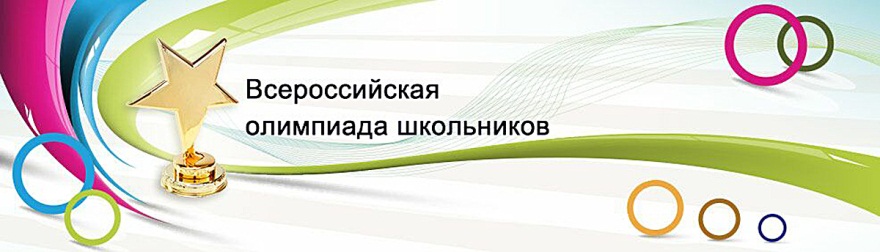 ЖЕЛЕЗНОВОДСК   ШКОЛЬНЫЙ ЭТАП             2016 – 2017 уч. год
Русский язык 7 -8 класс.Вопрос № 1. Расставьте ударения в словах: Балуясь, ворожея, досуха, мельком, нанесена, по двое, понявший, трамбовщица, уведомить, удобнее. Вопрос № 2. В басне И.А. Крылова «Любопытный» приводится ряд названий насекомых:Куда на выдумки природа таровата!Каких зверей, каких там птиц я не видал!Какие бабочки, букашки,Козявки, мушки, таракашки!Одни, как изумруд, другие, как коралл!1. Три слова из этого ряда в словарях современного русского языка признаются синонимами. Назовите их. Какое значение отличает эти синонимы от других названий?2.  Выделите современные морфемы в этих словах-синонимах.3. Какое слово русского литературного языка можно добавить в этот ряд синонимов? Вопрос № 3. Прочитайте приведённые ниже заголовки газетных статей и восстановите исходные выражения. Поясните, как возникли такие названия статей. 1. Есть поезд золотой? («Аргументы и факты», № 37, 2015 г.). 2. 7 смертей и 1 жизнь («Аргументы и факты», № 37, 2015 г.). 3. Беженцам везде у них дорóга («Комсомольская правда», 07.09.2015 г.). 4. Нас утро встречает Высоцкой («Комсомольская правда», 07.09.2015 г.). 5. Дружба врозь («Комсомольская правда», 11.09.2015 г.). Вопрос № 4. Иностранные слова прочно вошли в родной язык, но при переводе некоторых английских слов на русский язык можно ошибиться. Прочитайте английские слова и соотнесите с верным, на Ваш взгляд, переводом. Ответы занесите в таблицу. Объясните, в чем причина ошибочного перевода. Слова для перевода: 1) умный, интеллектуальный; 2) академик; интеллигентный; 3) комплекция, телосложение;  4) магазин; 5) цвет лица; 6) ученый;7) повторение; 8) журнал; 9) репетиция. 
Вопрос № 5. Одинаковыми или разными с точки зрения грамматики являются приведенные ниже слова? Мотивируйте свой ответ. Серьги, ворота, ставни, близнецы, хлопоты, чулки, колготки, тапки, каникулы, погоны. Вопрос № 6. К приведённым лингвистическим терминам подберите термины-дублéты, т.е. двойные разновидности данной языковой единицы. Например: языкознание — языковедение. 1) язык-основа — …2) прéфикс — … 3) абстрáктная (лексика) — … (лексика) 4) полисемия — … 5) графический омóним — … 6) фонетический омоним — … 7) правописáние — … 8) флéксия — … Вопрос № 7.Укажите, какие из приведенных слов являются старославянскими по происхождению. Аргументируйте свой ответ. Трава, мрак, страна, кран, брат, глава, слава, власть, сладкий, надежда, надёжный, град (город), град (осадки), город. Вопрос № 8.Прочитайте предложения и расставьте пропущенные запятые там, где это необходимо. Аргументируйте свой ответ.1. Цветущих кактусов в этом году более чем ожидалось.2. Изучать кактусы более чем интересно.3. Кактусы – это не более чем растения.4. Ни жара, ни тем более холод не страшны растениям в оранжерее.5. Мы решили закрыть оранжерею тем более кактусы наши отцвели.Вопрос № 9.Приведенные слова распределите по колонкам. Обоснуйте свой выбор. Австрийский, американский, бельгийский, волапюк, древнегреческий, идиш, идо, интерлингва, канадский, латинский, оксиденталь, прусский, русский, санскрит, словацкий, старославянский, хинди, чешский, швейцарский, эсперанто. Задания и ответы для проведения школьного этапа олимпиады по русскому языку в 7-8 классахВопрос № 1. Расставьте ударения в словах: Балуясь, ворожея, досуха, мельком, нанесена, по двое, понявший, трамбовщица, уведомить, удобнее. Ответ:Балу′ясь, ворожея′, до′суха, ме′льком, нанесена′, по′ двое, поня′вший, трамбо′вщица, уве′домить, удо′бнее. Оценка:За каждый правильный ответ – 1 балл. Максимальное количество баллов – 10 баллов.Вопрос № 2. В басне И.А. Крылова «Любопытный» приводится ряд названий насекомых:Куда на выдумки природа таровата!Каких зверей, каких там птиц я не видал!Какие бабочки, букашки,Козявки, мушки, таракашки!Одни, как изумруд, другие, как коралл!1. Три слова из этого ряда в словарях современного русского языка признаются синонимами. Назовите их. Какое значение отличает эти синонимы от других названий?2.  Выделите современные морфемы в этих словах-синонимах.3. Какое слово русского литературного языка можно добавить в этот ряд синонимов? Ответ: 1. Синонимы в современном языке: букашка, козявка, таракашка.Они служат общими названиями мелких насекомых, способны заменять друг друга в речи.На переносное значение слова таракашка (Ср.:ТАРАКАШКА, м. и ж. Разг. 1. Уменьш. к Таракан. 2. Всякое маленькое насекомое, букашка. Какие отвратительные таракашки. Букашки таракашки. Большой толковый словарь русского языка. 1- е изд- е: СПб.: Норинт, С. А. Кузнецов. 1998) указывает характеристика по цвету (Одни, как изумруд, другие, как коралл!).Слова мушка и бабочка называют различные виды летающих насекомых и в этот ряд не входят. 2. Морфемный состав. Основы букашк- и козявк- равны корню, -а — окончание; основа таракашк- состоит из усеченного корня и уменьшительно-ласкательного суффикса -ашк- (ср. дура – дур-ашк-а, кудри – кудр-яшк-а, морда – морд-ашк-а), окончание –а.3. В данный синонимический ряд может быть включено слово мурашка. (Допускается указание в качестве синонима слова жучок).МУРАШКА, мурашки, жен. 1. То же, что мураш (обл.). 2. То же, что букашка (разг.). (Толковый словарь Д.Н.Ушакова).МУРАШ, а, м. и МУРАШКА, и, ж. (прост.). Мелкий муравей, а также вообще букашка. (Толковый словарь Ожегова).Оценка: За название каждого синонима по 1 баллу; за указание общего в значении – 1 балл; за указание на отличия слов мушка и бабочка – 1 балл; за правильное выделение основ каждого слова – по 1 баллу; за название особенностей членения слова таракашка – 1 балл; за добавление синонимов  (мурашка, жучок) – по 1 баллу. Максимальное количество баллов – 11 баллов. Вопрос № 3. Прочитайте приведённые ниже заголовки газетных статей и восстановите исходные выражения. Поясните, как возникли такие названия статей. 1. Есть поезд золотой? («Аргументы и факты», № 37, 2015 г.). 2. 7 смертей и 1 жизнь («Аргументы и факты», № 37, 2015 г.). 3. Беженцам везде у них дорóга («Комсомольская правда», 07.09.2015 г.). 4. Нас утро встречает Высоцкой («Комсомольская правда», 07.09.2015 г.). 5. Дружба врозь («Комсомольская правда», 11.09.2015 г.). Ответ: 1. Исходное выражение — строка из песни, впервые исполненной группой «Аквариум» в 1986 году и ставшей «визитной карточкой» Бориса Гребенщикова: Под небом голубым есть город золотой С прозрачными воротами и яркою звездой… 2. Исходное выражение — пословица «Семи смертям не бывать, а одной не миновать».Когда-то слово семь помимо указания на число имело значение «много», что нашло отражение во множестве пословиц и поговорок: Семь раз отмерь, а один раз отрежь. У семи нянек дитя без глазу. Семеро одного не ждут. Один с сóшкой — семеро с ложкой. Семь бед — один ответ и др. Сравним также слово семья. Исходное выражение могло звучать и по-иному: «Двум смертям не бывать, а одной не миновать». 3. Исходное выражение — строка из «Песни о Родине», написанной И. Дунаевским на слова поэта В.И. Лебедева-Кумача для кинофильма «Цирк»: Молодым везде у нас дорога, Старикам везде у нас почёт. 4. Исходное выражение — начальная строка из стихотворения «Песня о встречном» советского поэта Б.П. Корнилова (1907-1938): Нас утро встречает прохладой…  Стихотворение положено на музыку Д. Шостаковича. В газетной статье речь идёт об известной телепередаче «Утро с Юлией Высоцкой». 5. Исходное выражение — пословица «Дружба дружбой, а табачок врозь» (значение: «дружеские отношения не должны мешать личным интересам, выполнению своих обязанностей и т. п.). Оценка: За восстановление исходного выражения – по 1 баллу; за приведенные пояснения – по 1 баллу. Максимальное количество баллов – 10 баллов. Вопрос № 4. Иностранные слова прочно вошли в родной язык, но при переводе некоторых английских слов на русский язык можно ошибиться. Прочитайте английские слова и соотнесите с верным, на Ваш взгляд, переводом. Ответы занесите в таблицу. Объясните, в чем причина ошибочного перевода. Слова для перевода: 1) умный, интеллектуальный; 2) академик; интеллигентный; 3) комплекция, телосложение;  4) магазин; 5) цвет лица; 6) ученый;7) повторение; 8) журнал; 9) репетиция. 
Ответ: 
Причиной ошибок являются "ложные друзья переводчика", то есть пара слов в двух языках, похожих по написанию и/или произношению, часто с общим происхождением, но отличающихся в значении. Academic – похоже на русское название ученого звания –  академик. Complexion – похоже на русское слово комплекция, телосложение. Intelligent – похоже на русское слово интеллигент. Magazine – похоже на русское слово магазин. Repetition - похоже на русское слово репетиция. Оценка: За каждый правильный ответ – 1 балл, за объяснение причины – по 1 баллу за каждое правильно объясненное слово. Максимальное количество баллов – 10 баллов.  Вопрос № 5. Одинаковыми или разными с точки зрения грамматики являются приведенные ниже слова? Мотивируйте свой ответ. Серьги, ворота, ставни, близнецы, хлопоты, чулки, колготки, тапки, каникулы, погоны. Ответ: Слова серьги, ставни, близнецы, чулки, тапки, погоны с точки зрения грамматики являются одинаковыми, так как они имеют формы единственного и множественного числа (серьга, ставня-ставень, близнец, чулок, тапка, погон), а слова ворота, хлопоты, колготки, каникулы употребляются только в форме множественного числа и единственного числа не имеют. Оценка: За правильное выделение групп – 2 балла. За правильное распределение каждого слова по группам – по 1 баллу. Максимальное количество баллов – 12 баллов. Вопрос № 6. К приведённым лингвистическим терминам подберите термины-дублéты, т.е. двойные разновидности данной языковой единицы. Например: языкознание — языковедение. 1) язык-основа — …2) прéфикс — … 3) абстрáктная (лексика) — … (лексика) 4) полисемия — … 5) графический омóним — … 6) фонетический омоним — … 7) правописáние — … 8) флéксия — … Ответ:1) язык-основа — праязык;2) прéфикс — приставка; 3) абстрáктная (лексика) — отвлеченная (лексика) 4) полисемия — многозначность; 5) графический омóним — омограф; 6) фонетический омоним — омофон; 7) правописáние — орфография; 8) флéксия — окончание. Оценка: За каждый правильный ответ – по 1 баллу. Максимальное количество баллов – 8 баллов. Вопрос № 7.Укажите, какие из приведенных слов являются старославянскими по происхождению. Аргументируйте свой ответ. Трава, мрак, страна, кран, брат, глава, слава, власть, сладкий, надежда, надёжный, град (город), град (осадки), город. Ответ: Старославянские по происхождению слова с неполногласными сочетаниями имеют полногласные сочетания в русском языке: мрак — ср. морóка, морóчить; страна — ср. сторонá; глава — ср. головá; власть — ср. володéть, вóлость; сладкий — ср. сóлод; град — ср. гóрод. Старославянские по происхождению слова имеют сочетание жд в соответствии с русским ж: надéжда — ср. надёжный.  Не являются старославянскими по происхождениями слова: трава, кран, брат, слава, надёжный, град (осадки). Все эти слова являются либо общеиндоевропейскими (или общеславянскими), либо заимствованными из европейских языков. Оценка: За каждый правильный ответ - 1 балл. Максимальное количество баллов – 7 баллов.Вопрос № 8.Прочитайте предложения и расставьте пропущенные запятые там, где это необходимо. Аргументируйте свой ответ.1. Цветущих кактусов в этом году более чем ожидалось.2. Изучать кактусы более чем интересно.3. Кактусы – это не более чем растения.4. Ни жара, ни тем более холод не страшны растениям в оранжерее.5. Мы решили закрыть оранжерею тем более кактусы наши отцвели.Ответ:Запятые следует поставить в следующих случаях:1. Цветущих кактусов в этом году более, чем ожидалось. (Запятая разделяет части сложного предложения).5. Мы решили закрыть оранжерею, тем более кактусы наши отцвели. (Запятая разделяет части сложного предложения).Аргументация:1. Слово более является формой простой сравнительной степени наречия много. В данном случае выполняет функцию сказуемого со значением количественного состояния субъекта в двусоставном предложении особой структуры (Русская грамматика. М., 1980. §1983). 2. Более входит в состав устойчивого (наречного) сочетания более чем, которое выражает значение ‘очень, весьма’, распространяет составное именное сказуемое (есть, было) интересно, выполняет функцию одного члена предложения — обстоятельства степени (запятая перед чем не ставится). 3. Не более чем – выделительно-ограничительная частица. Выражает значение частиц только, лишь, всего лишь, не имеет самостоятельной синтаксической функции.4. Тем более – усилительная частица, выражающая дополнительный оттенок значения, употребляется для указания на предмет, на который какое-либо положение распространяется в ещё большей степени, чем на другие; синоним — тем паче. Не выполняет синтаксической функции (запятыми не выделяется).5. Более входит в состав производного причинно-присоединительного союза тем более. Синонимичные союзы: тем более(,) что; тем паче; тем паче(,) что.Оценка:За правильную расстановку запятых в предложениях 1 и 5 – 2 балла; за дополнительную аргументацию – по 1 баллу. Максимальное количество баллов – 7 баллов.  Вопрос № 9.Приведенные слова распределите по колонкам. Обоснуйте свой выбор. Австрийский, американский, бельгийский, волапюк, древнегреческий, идиш, идо, интерлингва, канадский, латинский, оксиденталь, прусский, русский, санскрит, словацкий, старославянский, хинди, чешский, швейцарский, эсперанто. Ответ: Живые языки. Идиш — (один из германских языков, бытовой и литературный язык ашкеназских (германских по происхождению) евреев, сложившийся в 10-14 вв. на базе одного из верхненемецких диалектов); русский — (государственный язык Российской Федерации; относится к восточнославянской ветви индоевропейской семьи языков); словацкий — (государственный язык Словакии; относится к западнославянской ветви индоевропейской семьи языков); хинди — (официальный и один из основных литературных языков Индии; относится к индийской ветви индоевропейской семьи языков); чешский — (государственный язык Чехии; относится к западнославянской ветви индоевропейской семьи языков). Мертвые языки. Древнегреческий — (существовал в Х в. до н. э. — V в. н. э. На древнегреческом языке написаны поэмы Гомера, труды александрийских грамматиков и т. д.); латинский — (литературный государственный язык Рима в республиканскую и императорскую эпоху (III в до н. э. — первые века средневековья); литературный язык западноевропейского средневековья и язык католической церкви); прусский — (вымер с ХVII в. в связи с насильственным онемечиванием; территория бывшей Восточной Пруссии); санскрит — (один из основных древнеиндийских языков, сложившийся на основе древнеиндийских диалектов и получивший распространение с I тысячелетия до н. э. в Северной Индии. Различают несколько видов санскрита); старославянский — (древнейший литературно-письменный язык славян, зафиксированный в памятниках IХ-ХI вв.). Искусственные языки. Волапюк — (первый искусственный язык, получивший реализацию в устном общении и литературе. Создан в 1789 году немцем И. М. Шлейером. В волапюке слова естественных языков, в частности латинского, английского, немецкого, французского и других, видоизменяются, теряют опознаваемость. Так, само слово волапюк образовано от двух английских слов: world («мир») > vol + speak («говорить») > pük. Таким образом, волапюк (volapük) — «мировой, всемирный язык»); идо — (на языке эсперанто — «потомок») — искусственный международный язык, созданный в 1907 году французом Луи де Бофроном как вариант эсперанто; интерлингва — (лат. inter «между» и natio, nationis «народ») — международный вспомогательный язык, предложенный Джузеппе Пеано в . Грамматическая структура языка — на латинской основе, словарный состав включает корни разных европейских языков; оксиденталь — ((«западный язык») — искусственный международный язык, созданный в . Эдгаром де Ваалем и основанный на интернациональной лексике, общей для главных западноевропейских языков.; эсперанто — (один из самых распространенных международных искусственных языков. Эсперанто создан в 1887 году варшавским врачом Людвиком Заменгофом (1859-1917), псевдоним которого доктор Эсперанто (esperanto на языке эсперанто — «надеющийся») стал названием нового языка.Несуществующие языки. Австрийский — (государственный язык Австрийской Республики — немецкий); американский — (государственный язык США — английский); бельгийский — (официальные языки Королевства Бельгия — немецкий, нидерландский и французский); канадский — (государственные языки Канады — английский и французский); швейцарский — (официальные языки Швейцарской Конфедерации — итальянский, немецкий, ретороманский (несколько вариантов), французский).Оценка: По 1 баллу за каждое правильно распределенное слово. За приведение дополнительной информации – 1 балл. Максимальное количество баллов – 21балл. №СловоПереводА.academicБ.complexionВ.intelligentГ.magazineД.repetitionЖивые языки Мертвые языки Искусственные языки Несуществующие языки 123456789ИтогоМаксимальный балл10111010812772196Оценка96Примечания96Подпись96№СловоПереводА.academicБ.complexionВ.intelligentГ.magazineД.repetition№Слово№ПереводА.academic6)учёныйБ.complexion5)цвет лицаВ.intelligent1)умный, интеллектуальныйГ.magazine8)журналД.repetition7)повторениеЖивые языки Мертвые языки Искусственные языки Несуществующие языки Живые языкиМертвые языкиИскусственные языкиНесуществующие языкиИдиш Древнегреческий Волапюк Австрийский Русский Латинский Идо Американский Словацкий Прусский Интерлингва Бельгийский Хинди Санскрит Оксиденталь Канадский Чешский Старославянский Эсперанто Швейцарский 